HARMONOGRAM ZAJĘĆ objętych projektem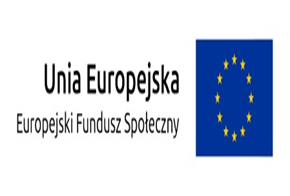 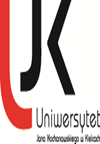   „OKNO NA ŚWIAT – zintegrowany program UJK w Kielcach na rzecz rozwoju regionu świętokrzyskiego” Kierunek ZDROWIE PUBLICZNE I STOPIEŃRok akademicki 2019/20 (semestr  II) Miejsce odbywania zajęć: Uniwersytet Jana Kochanowskiego w Kielcach Collegium Medicum al. IX Wieków Kielc 19A, 25-317 Kielce Przedmiot: Nauka o człowieku- fizjologiaZajęcia nauczyciela akademickiego: lek. M. Zagańczyk- BączekPrzedmiot: Pierwsza pomocZajęcia nauczyciela akademickiego: dr Małgorzata KnapPrzedmiot: Podstawy biostatystykiZajęcia nauczyciela akademickiego: dr Elżbieta CieślaUwagi: 1) Zajęcia z poszczególnych przedmiotów w formie E-learning będą realizowane w formie asynchronicznej. Studentom, na platformie E-learningu, zostaną udostępnione: a. Materiały dydaktyczne w okresie od  15.04 – dr E. Ciesla Forma zajęćTermin realizacji zajęćSala Przedmiot Kierunek Liczba godzin      Ćwiczenia na platformie e-learningNauka o człowieku- fizjologia1 ZP/I st./19/20                   3Forma zajęćTermin realizacji zajęćSala Przedmiot Kierunek Liczba godzin        Wykład 04. 05. 202018:30 – 20:45na platformie e-learningPierwsza pomoc1 ZP/I st./19/20                   3Forma zajęćTermin realizacji zajęćSala Przedmiot Kierunek Liczba godzin        Wykład 30.04 – 1 godzina5.05-1 godzina12.05 – 1 godzinana platformie e-learningPodstawy biostatystyki1 ZP/I st./19/20                   3